京っこクラブ2021　2月活動報告Photo　Mapin　伏見いきいき市民活動センター＆伏見区周辺を探索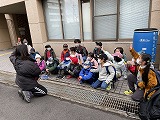 活動日時：　A…2月19日（土）　　　　　　B…2月20日（日）活動プログラム：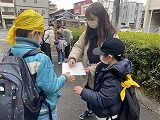 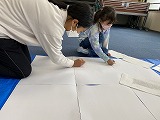 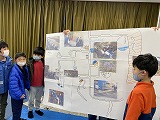 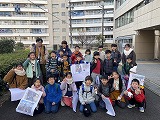 ＜全体感想＞午前集合・挨拶　おはようございます！2021年度、最後の活動です。今日は、伏見区を探検するよ！どんな道が待っているかワクワクするね。午前街探検　グループで進んだ道を紙に書いていくよ。道の途中で見つけた“思わず行ってみたくなる場所”を写真に残そう！細い道や抜け道を進んで行くのもとっても楽しそうだね！公園をたくさん見つけているグループもあったね。午前昼食　お昼ご飯は、見つけた公園や川沿いで食べよう！今まで歩いてきた道を振り返りながら、次はどの道を進んで行こうかみんなで相談しよう。午後地図作成　スタート地点に戻ってきたら、地図に載せるお気に入りの10枚を選んでね。選び終わったら、早速オリジナル地図を作ろう！進んだ道はもちろん、進まなかった道も書くと地図っぽくなるね。午後発表タイム　完成した地図を他のグループに見せながら、進んだ道や見つけたものを発表してみよう！他のグループの地図を見て“思わず行ってみたくなる場所”はあったかな？　発表後は、自分達で作った地図を分け分けして持ち帰ろう。午後振り返り解散　街を歩いて、地図を書いて、写真を撮って、地図を作って、大忙しな一日だったね。グループで一つの目的を達成するために、大切なことは分かったかな？来年度も、みんなで目的を達成するために力を合わせていこうね！